Бюджетное профессиональное образовательное учреждение Омской области «Седельниковский агропромышленный техникум»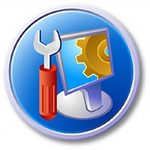 Кроссворд  на тему «Газовая безынжекторная горелка»Автор-составитель: Баранов Владимир Ильичмастер производственного обученияпервой квалификационной категорииСедельниково село Омская область  2021 - 2022 учебный годДля общего развития обучающихся, для проведения внеклассных мероприятий, викторин, выполнения внеаудиторной самостоятельной работы.Кроссворд  на тему «Газовая безынжекторная горелка»Вопросы:По горизонтали:1 –  деталь безынжекторной газовой горелки под цифрой -2.2 –  деталь безынжекторной газовой горелки под цифрой -5.3 –  вид сварочного пламени газовой горелки.4 –  деталь безынжекторной газовой горелки под цифрой -1.5 –  деталь безынжекторной газовой горелки под цифрой -4.6 –  при газопламенной обработке материалов предназначен для понижения давления газа, отбираемого из баллона, постоянного расхода и давления газа.7 –  деталь безынжекторной газовой горелки под цифрой -3.8 –  вид листовой конструкции выполненной газовой сваркой.9 –  деталь безынжекторной газовой горелки под цифрой -6.10 –  вещество, образующееся соединением углерода с металлом или неметаллом.11 –  женское имя: (арабское) красивая.12 –  вид сварочного пламени газовой горелки.13 –  металлическое изделие в виде нити (присадочный материал).По вертикали:4 –  вид сварочного пламени газовой горелки.6 –  деталь безынжекторной газовой горелки под цифрой -7.14 –  горючий бесцветный газ, соединение углерода с водородом.15 –  деталь ацетиленового генератора.16 –  состав пламени газовой горелки.17 –  химический элемент, газ, входящий в состав воздуха, необходимый для дыхания и горения.18 –   мать мужа.19 –  вид строения сварочного пламени газовой горелки.20  –  вид строения сварочного пламени газовой горелки.Ответы на вопросы:По горизонтали: 1 – гайка, 2 – шпиндель, 3 – окислительное, 4 – наконечник, 5 – вентиль, 6 – редуктор, 7 – каналы, 8 – настил, 9 – корпус, 10 – карбид, 11 – есения, 12 – нормальное, 13 – проволока.По вертикали: 4 – науглероживающее, 6 – рукоятка, 14 – ацетилен, 15 – винт, 16 – ацетилено-кислородное, 17 – кислород, 18 – свекровь, 19 – ядро, 20 – факел.Источники:Ожегов С. И.  Словарь русского языка: Около 57000 слов / под ред. Чл. – корр. АН СССР Н. Ю. Шведовой. – 18 –е изд., стереотип. – М.: Рус. Яз., 1987. – 797 с.     Иллюстрированное пособие сварщика. Издание 2-е, исправленное. Издательство «Соуэло», Москва, 2011 г. 56 страниц.Интернет источники:Изображение – режим доступа:http://karatu.ru/wp-content/uploads/2019/04/89898.jpgВикипедия - карбид - [Электронный ресурс]  режим доступа: https://ru.wikipedia.org/wiki/%D0%9A%D0%B0%D1%80%D0%B1%D0%B8%D0%B4%D1%8BВикипедия - ацетилен - [Электронный ресурс]  режим доступа: https://ru.wikipedia.org/wiki/%D0%90%D1%86%D0%B5%D1%82%D0%B8%D0%BB%D0%B5%D0%BD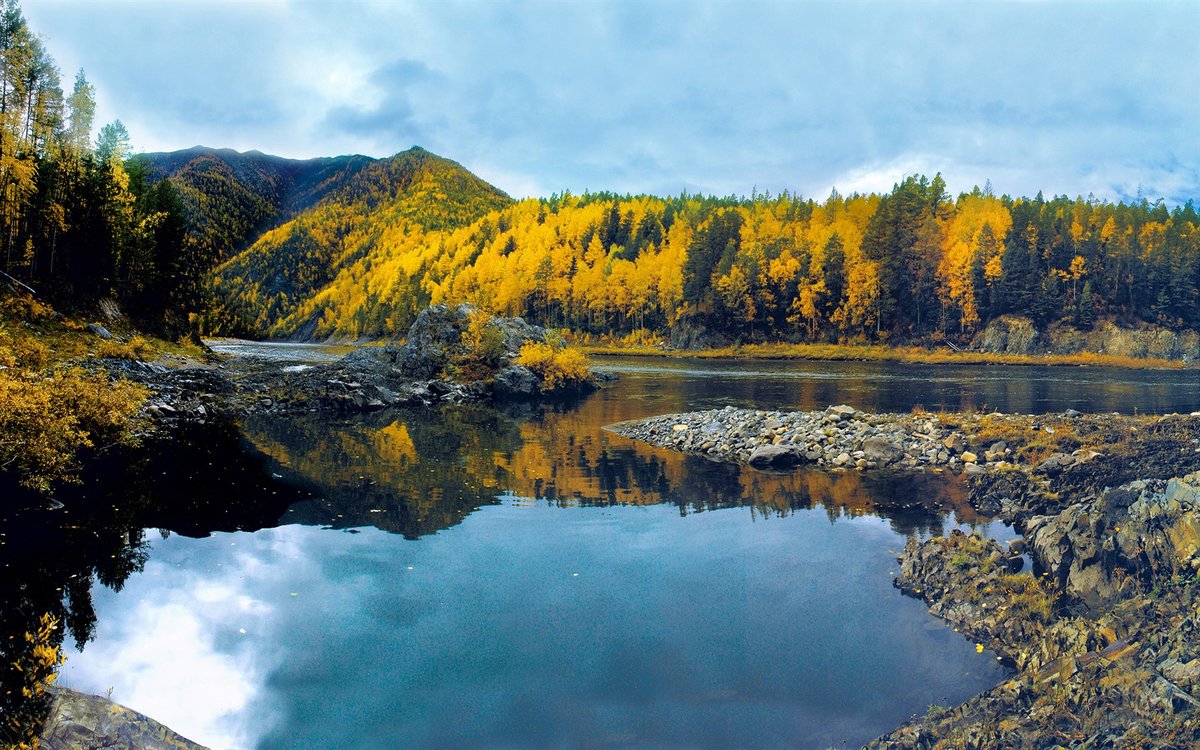 114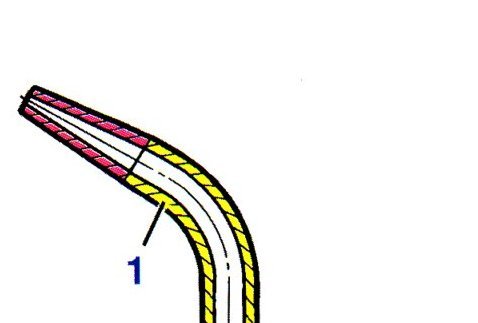 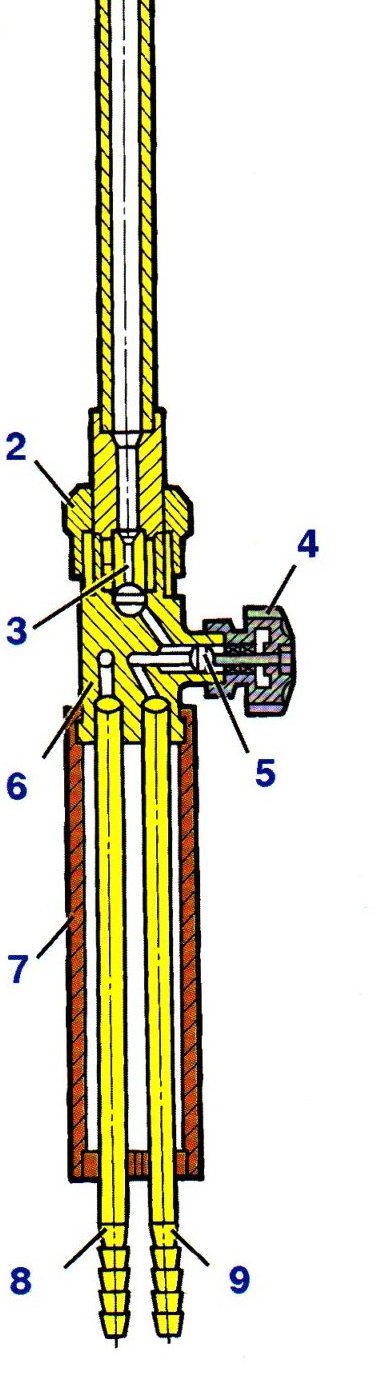 2151634175678189101119201213